SiMTeM – Via MarítimaMensagens Externas – OperadoresÍndice1	Introdução	51.1	Objetivo	51.2	Âmbito	52	Definições e Siglas	62.1	Siglas	63	Referências	74	Lista de Valores	84.1	Tipos de Identificação do Meio de Transporte	84.2	Tipos de Arqueação	84.3	Tipos de Tráfego	94.4	Tipos de Autorização	94.5	Motivos de Entrada	104.6	Formas de Estacionamento	114.7	Tipos de Carga	114.8	Tipos de Identificação de Operadores	134.9	Bond Stores	134.10	Tipos de Documentos	144.10.1	Tipos de Documentos de Transporte	144.10.2	Tipos de Documentos Precedentes	154.10.3	Outros Tipos de Documentos	154.11	Tipos de Resíduos	154.12	Tipos de Declaração	174.13	Tipos de Declaração Adicional	184.14	Códigos de Informação Adicional	195	Mensagens	225.1	Fluxo	235.2	Formatação das Mensagens XML	255.3	Versão	255.4	Caracteres admitidos	255.5	Tipo de dados e respetiva notação	265.6	Ação	265.7	Ação de um Propósito	275.8	Resultado das Ações	285.9	Avisos e Erros	295.10	Elementos e regras comuns	315.11	Número de Referência Local (NRL)	335.12	Número de Referência Principal (MRN)	335.13	Número de Documento	355.14	Identificação das Mensagens	366	Mensagem MaritimeTransportInformation	397	Mensagem MaritimeTransportStatus	518	Mensagem MaritimeTransportRequest	529	Mensagem MaritimeTransportRequestResponse	6110	Mensagem MaritimeTransportWasteInformation	6411	Mensagem MaritimeTransportWasteResponse	6912	Mensagem MaritimeManifestInformation	7013	Mensagem MaritimeManifestResponse	89IntroduçãoObjetivoO objetivo deste documento é descrever as mensagens disponibilizadas para a interligação do sistema SiMTeM com os Operadores da Via Marítima.O presente documento contém as definições gerais do processo de intercâmbio eletrónico de informação no âmbito do SiMTeM Via Marítima, utilizando mensagens no formato XML.Os destinatários deste documento são os Operadores Marítimos autorizados pela AT a comunicar eletronicamente com as Autoridades Aduaneiras, utilizando o canal XML/Internet no âmbito da Via Marítima.As mensagens serão trocadas através do Portal Aduaneiro (https://aduaneiro.portaldasfinancas.gov.pt/).ÂmbitoNeste documento são identificadas as mensagens disponíveis para comunicação entre o sistema SiMTeM Via Marítima e os Operadores Marítimos no âmbito da Contramarca, Licenças, Alvarás de Saída, Pedidos de Movimentação de Pessoas, Mantimentos e Peças, Pedidos de Movimentação de Resíduos e Manifesto.São identificados os fluxos e objetivos de cada mensagem e são apresentadas regras referentes à formatação do XML e aos tipos de dados possíveis.Definições e SiglasSiglasCAU – Código Aduaneiro da UniãoED – Elemento de DadosOE – Operador EconómicoSiMTeM – Sistema Integrado dos Meios de Transporte e das Mercadorias – Código Aduaneiro da UniãoXML – Formato das mensagens enviadas e geradas pelo sistema (eXtensible Markup Language)ReferênciasAs mensagens XML descritas neste documento deverão ser enviadas e recebidas através do WebService descrito no documento SiMTeM - Via Marítima - WebServiceExterno_v1.0.docx (em elaboração).Lista de ValoresEste capítulo especifica algumas Listas de Valores utilizadas nas mensagens descritas neste documento para o cumprimento das formalidades previstas.Tipos de Identificação do Meio de TransporteTipos de ArqueaçãoTipos de TráfegoTipos de AutorizaçãoAté agosto de 2025 pode ser utilizado o código “C511”.A partir de agosto de 2025 deverá ser utilizado o código, que será criado pela Comissão, associado ao descritivo “Cargo Goods Manifest”.Motivos de EntradaFormas de EstacionamentoTipos de CargaTipos de Identificação de OperadoresBond StoresTipos de DocumentosTipos de Documentos de TransporteTipos de Documentos PrecedentesOutros Tipos de DocumentosA definir.Tipos de ResíduosTipos de DeclaraçãoTipos de Declaração AdicionalCódigos de Informação Adicional (*) Convenção sobre um regime de trânsito comum, de 20 de maio de 1987 (JO L 226 de 13.8.1987, p. 2).MensagensEste capítulo especifica todas as mensagens utilizadas no diálogo entre os Operadores Marítimos e o sistema SiMTeM Via Marítima para o cumprimento das formalidades previstas.O Operador Marítimo envia a seguinte informação para o SiMTeM Via Marítima:Dados da ContramarcaPedidos numa ContramarcaDados de ResíduosDados do Manifesto de MercadoriasO SiMTeM Via Marítima envia a seguinte informação para o Operador Marítimo:Resposta aos Dados da ContramarcaResposta aos Pedidos numa ContramarcaResposta aos Dados de ResíduosResposta ao Manifesto de MercadoriasA tabela que se segue descreve as mensagens disponíveis para a comunicação entre os dois sistemas.FluxoNos seguintes diagramas ilustram-se alguns dos fluxos de mensagens entre os dois sistemas: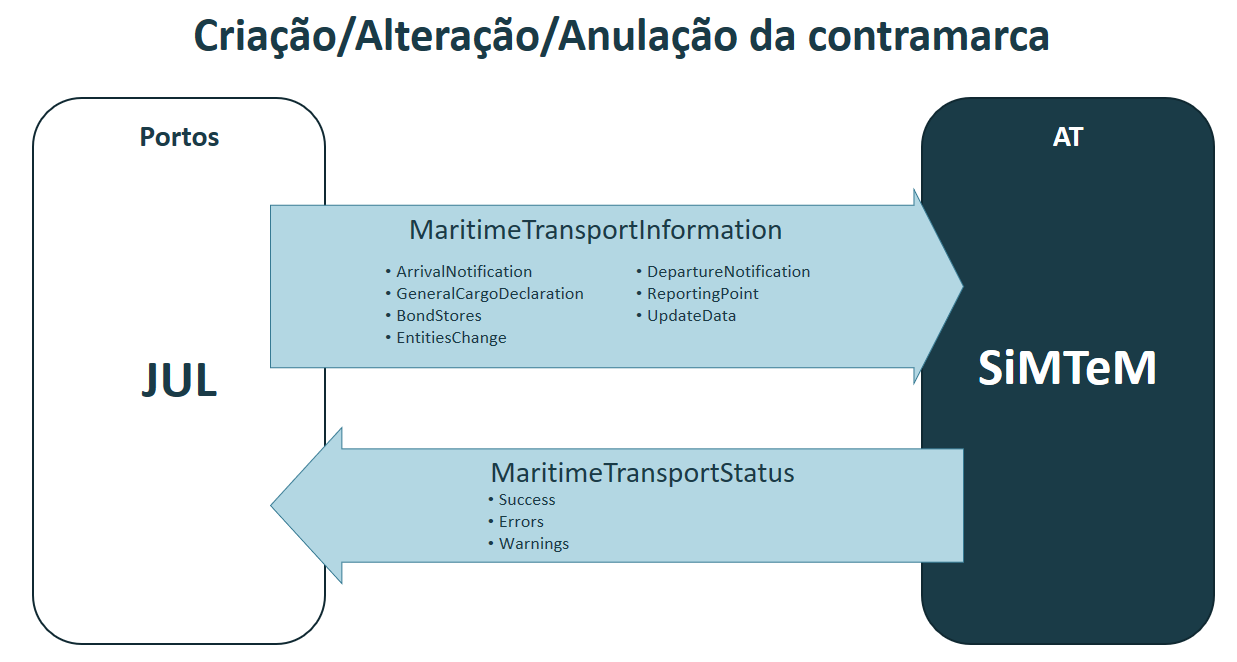 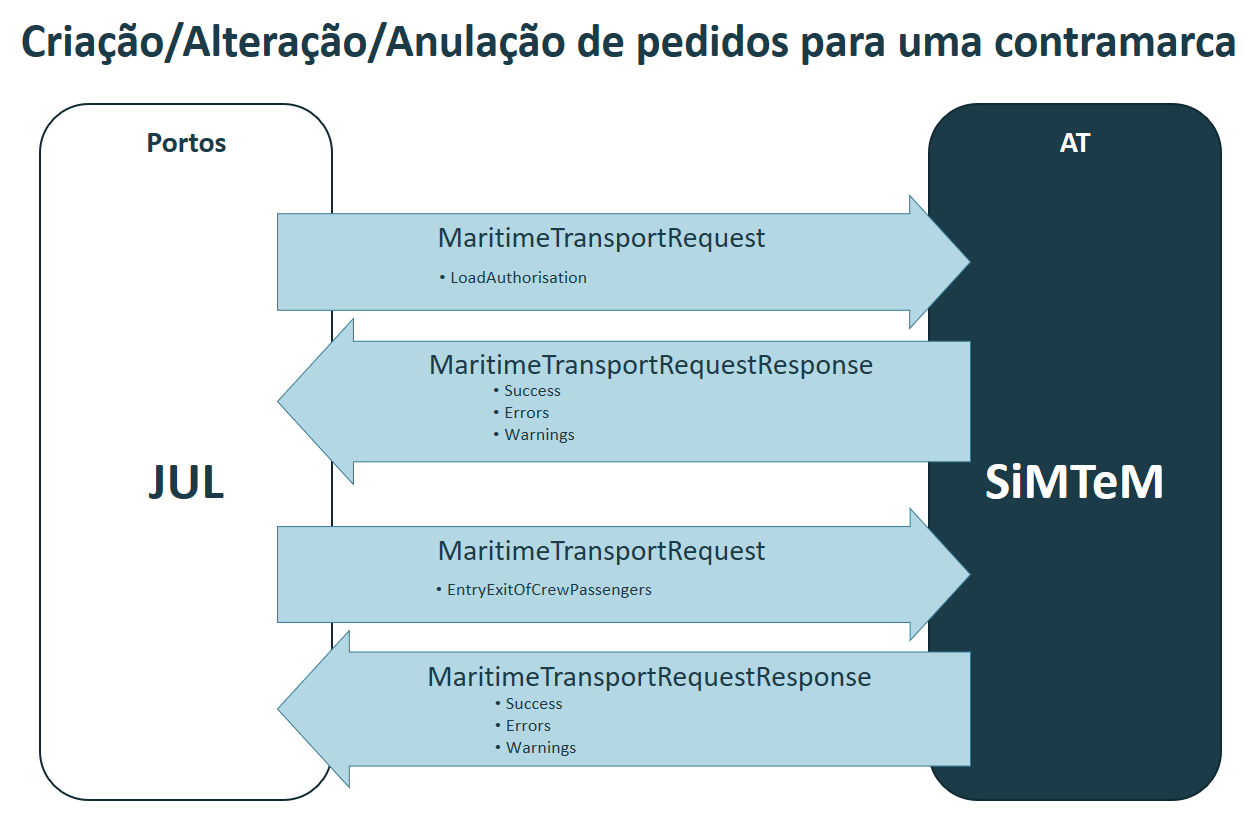 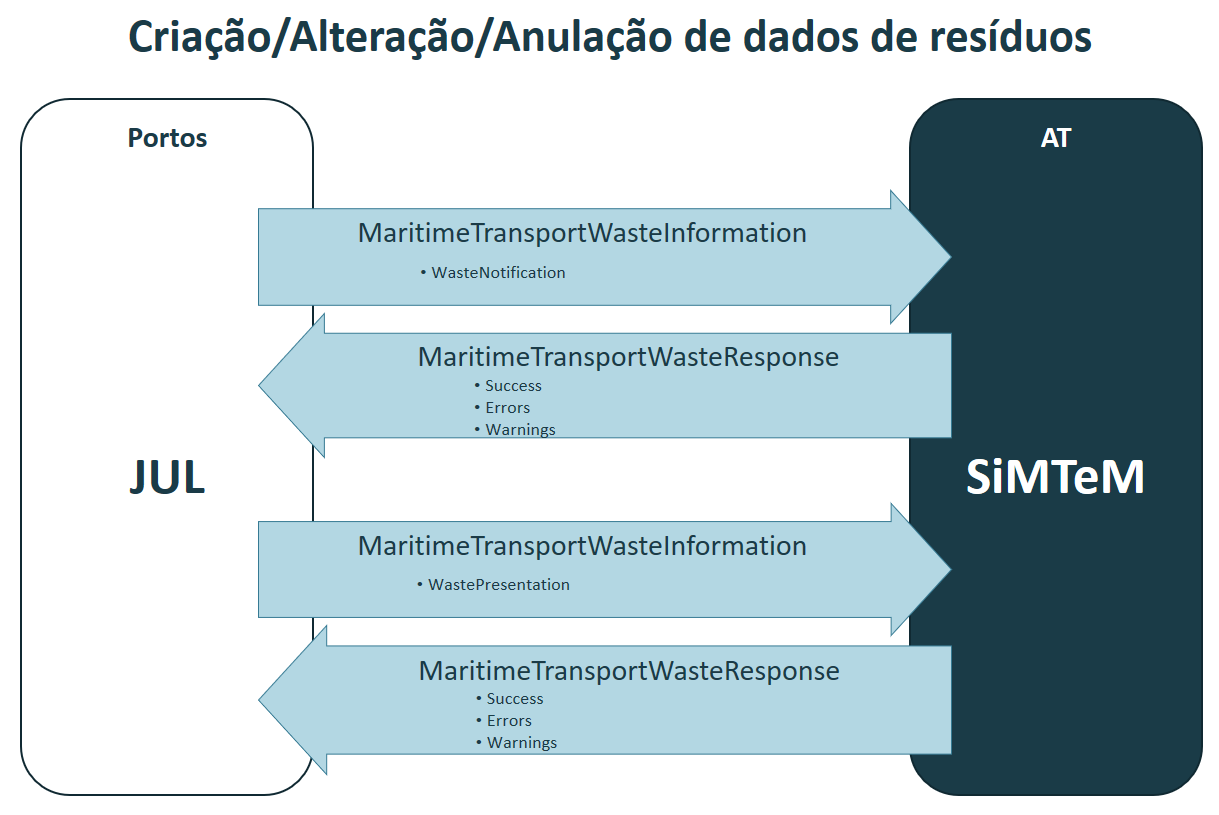 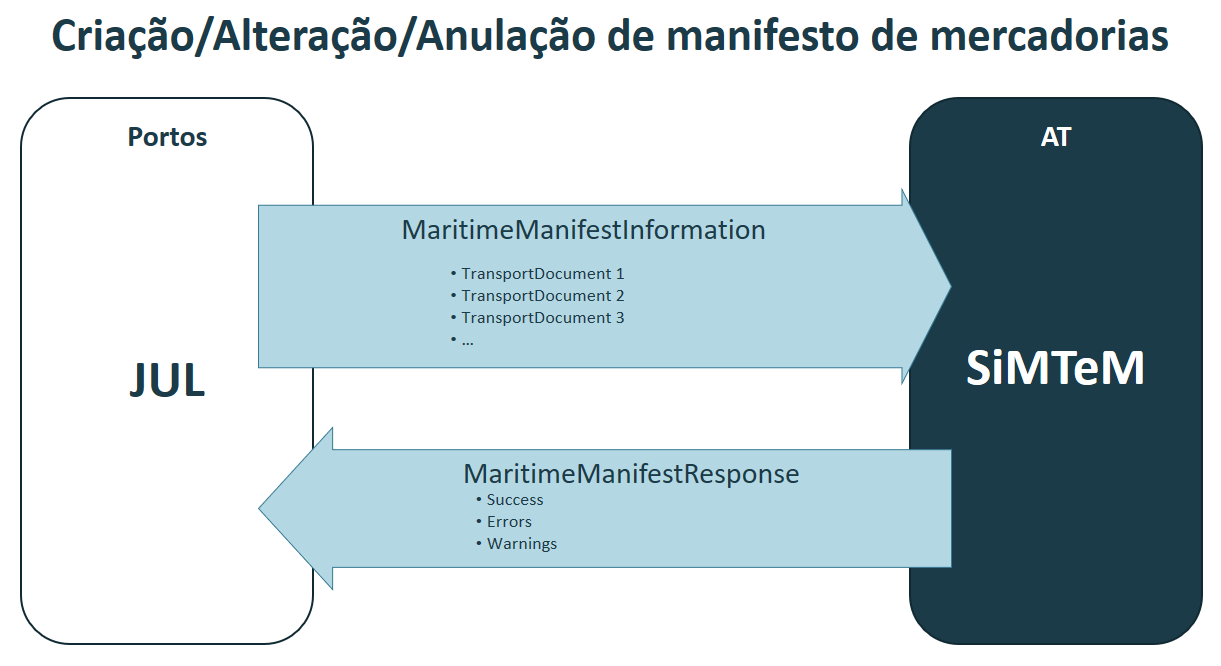 Formatação das Mensagens XMLVersãoAs mensagens utilizam a versão 1.0 da norma W3C, “Extensible Markup Language (XML) 1.0 (Fifth Edition) - W3C Recommendation 26-11-2008”, que poderá ser consultada no endereço: http://www.w3.org/TR/REC-xmlCaracteres admitidosO ficheiro deverá obrigatoriamente ser gravado com a opção de “encoding” indicado na primeira linha do ficheiro XML (UTF-8). Exemplo: <?xml version=”1.0” encoding=”UTF-8”?>Segundo a norma do W3C, acima referida, na ausência de indicação do “encoding”, é utilizado a norma UTF-8 e o ficheiro deverá ser gravado nessa opção. Exemplo: <?xml version=”1.0”?>Tipo de dados e respetiva notaçãoNo quadro que se segue está detalhada a notação usada na representação dos tipos de dados utilizados nas mensagens XML.AçãoNa tabela seguinte encontram-se as ações que podem ser escolhidas, tendo cada uma um objetivo distinto nos elementos de dados:Para cada mensagem, a ação diz respeito a:Ação de um PropósitoNa tabela seguinte encontram-se as ações, aplicáveis a cada Propósito (correspondente a cada ato declarativo), que se podem escolher, tendo cada uma um objetivo distinto:Resultado das AçõesNa tabela seguinte encontram-se os resultados possíveis das ações, aplica-se ao respetivo elemento de dados onde está definido e pode ter os seguintes valores possíveis:Caso seja enviado um resultado “Pending”, significa que os dados foram integrados no SiMTeM Via Marítima, mas que carecem de aprovação manual. Caso os novos dados sejam aprovados, será gerada uma nova mensagem com resultado “Yes”. Caso os novos dados sejam rejeitados, será gerada uma nova mensagem com resultado “No” e o campo “Justification” será preenchido com a justificação que levou à rejeição manual dos dados. Caso, por problemas de comunicação ou outros, seja recebido um resultado “Pending” após um resultado “Yes”/”No”, o resultado “Pending” deverá ser descartado.Para cada mensagem, o resultado “Yes/No/Pending” e respetivos Erros e Avisos dizem respeito a:Avisos e ErrosAs mensagens de resposta podem conter uma lista de avisos (warnings) ou de erros (errors).A tabela seguinte contém os elementos XML do Warning e respetivos Tipo, Existências e Descrição:A tabela seguinte contém os elementos XML do Error e respetivos Tipo, Existências e Descrição.De referir que caso as mensagens recebidas não cumpram com o respetivo XSD, toda a mensagem poderá ser rejeitada, sendo os respetivos erros indicados no cabeçalho da respetiva resposta.Elementos e regras comunsA tabela seguinte contém os elementos XML do EconomicOperator (Operador Económico) e respetivos Tipo, Existências e Descrição:A tabela seguinte contém os elementos XML do SimpleEconomicOperator (Operador Económico Simples) e respetivos Tipo, Existências e Descrição:Número de Referência Local (NRL)O NRL é atribuído pela pessoa que entrega a declaração, de acordo com a definição nacional, e tem como finalidade identificar a declaração.O NRL é construído de acordo com a estrutura seguinte:Exemplo: 22PT123456789123456789Número de Referência Principal (MRN)Uma das regras a aplicar é a obrigatoriedade de atribuir um MRN a cada DDT pelo SiMTeM, sempre que os respetivos requisitos para a sua atribuição sejam cumpridos.A estrutura do MRN é composta por 18 dígitos, e está definida no Anexo B do AE-CAU em conformidade com a tabela seguinte:O campo 3 é preenchido com um número que identifica a declaração em causa. A forma como o campo é utilizado é da responsabilidade das administrações nacionais, embora cada declaração manuseada num dado ano e no país deva ter um número único em relação ao procedimento em concreto. O campo 4 será preenchido com um identificador do procedimento, que no caso da DDT será a letra “U”. Regras associadas:As mercadorias não-UE apresentadas à Alfândega devem ser objeto de uma declaração de depósito temporário;O MRN é atribuído automaticamente pelo SiMTeM após a submissão e validação sem erros da mensagem, que cumpra as regras para atribuição de DDT.O Identificador do procedimento poderá conter um dos seguintes códigos:Número de DocumentoTodos os documentos de transporte declarados no manifesto de carga, manifesto de descarga ou manifesto de trânsito serão numerados de forma semelhante à numeração atual do SDS.Contudo, a estrutura do número de documento e do número de partida será alterada quanto ao número de dígitos.O número de documento/partida apresentará a seguinte estrutura: 24 dígitos para o documento e 29 dígitos para a partida.PTLIS040  1  2022  123456  1234A  12345N.º Partida: 5 carateres numéricosN.º Documento: 5 carateres alfanuméricosN.º Contramarca: 6 carateres numéricosAnoViaCódigo estância (com UN/LOCODE)Fundamentalmente destaca-se a diferença no número de carateres que compõe o número da partida, que passa de 2 dígitos para 5 dígitos, e ainda a alteração do número de carateres no número do documento, que passa de 4 dígitos, numérico, para 5 dígitos, alfanumérico.A alteração ao número da partida visa, não só acompanhar a necessidade operacional dos transportadores, que por vezes reportam a impossibilidade de declararem, atualmente, mais do que 99 partidas num mesmo documento de transporte, mas também, acompanhar o formato do elemento de dados 11 03 000 000 – Número de adição. Já que, por força da obrigatoriedade de atribuir um MRN (número de referência principal) a todas as Declarações de Depósito Temporário, o nível de dados da partida, terá correspondência no nível de dados da adição, que tem como formato “n5”.Quanto à alteração do formato do número do documento, que passa de 4 carateres numéricos, para 5 carateres alfanuméricos, pretende-se prevenir a eventualidade de ser necessário declarar mais do que 99 999 documentos de transporte, que tenham sido transportados no mesmo meio de transporte. Contudo, a numeração será sequencial e exclusivamente numérica até se atingir o número 99 999 em cada contramarca, e a numeração alfanumérica só será utilizada em caso de necessidade. Identificação das MensagensTodas as mensagens de entrada (enviadas para o SiMTeM) iniciam com um bloco XML com dados relevantes de identificação da mensagem causa, que se descrevem na seguinte tabela:Todas as mensagens de saída (geradas pelo SiMTeM) iniciam com um bloco XML com dados relevantes de identificação da mensagem causa, que se descrevem na seguinte tabela:Todas as mensagens geradas pelo SiMTeM como resposta a uma mensagem recebida, contêm também um bloco XML com os dados relevantes de identificação da mensagem correspondente de entrada a que diz respeito a resposta gerada, que se descrevem na seguinte tabela:Mensagem MaritimeTransportInformationO fluxo da mensagem tem como ponto de origem o Operador Marítimo sendo o destinatário o sistema SiMTeM Via Marítima. A tabela seguinte contém os elementos XML do MaritimeTransportInformation (Dados da Contramarca) e respetivos Tipo, Existências e Descrição:Mensagem MaritimeTransportStatusO fluxo da mensagem tem como ponto de origem o sistema SiMTeM Via Marítima sendo o destinatário o sistema do Operador Marítimo. Esta mensagem é enviada como resposta à MaritimeTransportInformation ou quando ocorrem alterações de estado à Contramarca.A tabela seguinte contém os elementos XML da mensagem MaritimeTransportStatus (Resposta aos Dados da Contramarca) e respetivos Tipo, Existências e Descrição:Mensagem MaritimeTransportRequestA mensagem MaritimeTransportRequest (Pedidos numa Contramarca) permite efetuar um pedido numa Contramarca:Licença de CargaLicença de DescargaMudança de CaisAlvará de SaídaEntradas a BordoAbastecimentos de Bordo: Entrada de Mantimentos e PeçasDesembarque/Manutenção/Reembarque de peçasEntrada/Saída de Tripulantes/PassageirosA tabela seguinte contém os elementos XML dos Dados Gerais (General Data) da mensagem MaritimeTransportRequest (Pedidos numa Contramarca) e respetivos Tipo, Existências e Descrição:Os elementos de dados específicos para o Propósito “Mudança de Cais” (Dock Change) são:Os elementos de dados específicos para o Propósito “Alvará de Saída” (Ship Exit Authorisation) são:Os elementos de dados específicos para o Propósito “Entrada a Bordo” (On Board Entries) são:Os elementos de dados específicos para o Propósito “Abastecimentos de Bordo: Entrada de Mantimentos e Peças” (Entry Of Groceries And Parts) são:Os elementos de dados específicos para o Propósito “Desembarque/Manutenção/Reembarque de Peças” (Unload Maintenance Reshipment Of Parts) são:Os elementos de dados específicos para o Propósito “Entrada/Saída de Tripulantes/Passageiros” (Entry Exit Of Crew Passengers) são:Mensagem MaritimeTransportRequestResponseO fluxo da mensagem tem como ponto de origem o sistema SiMTeM Via Marítima sendo o destinatário o sistema do Operador Marítimo. Esta mensagem é enviada como resposta à MaritimeTransportRequest.A tabela seguinte contém os elementos XML da mensagem MaritimeTransportRequestResponse (Resposta aos Pedidos numa Contramarca) e respetivos Tipo, Existências e Descrição:Mensagem MaritimeTransportWasteInformationA tabela seguinte contém os elementos XML dos Dados Gerais (General Data) da mensagem MaritimeTransportWasteInformation (Dados de Resíduos):Os elementos de dados específicos para o Propósito “Notificação Prévia de Resíduos” (Waste Notification) são:Os elementos de dados específicos para o Propósito “Despacho da Administração Portuária” (Waste Port Administration Order) são:Os elementos de dados específicos para o Propósito “Apresentação das Mercadorias de Resíduos” (Waste Presentation) são:Os elementos de dados específicos para o Propósito “Certificado de Receção de Resíduos” (Waste Reception Certificate) são:Mensagem MaritimeTransportWasteResponseO fluxo da mensagem tem como ponto de origem o sistema SiMTeM Via Marítima sendo o destinatário o sistema do Operador Marítimo. Esta mensagem é enviada como resposta à MaritimeTransportWasteInformation.A tabela seguinte contém os elementos XML da mensagem MaritimeTransportWasteResponse (Resposta aos Dados de Resíduos) e respetivos Tipo, Existências e Descrição:Mensagem MaritimeManifestInformationA tabela seguinte contém os elementos XML da mensagem MaritimeManifestInformation (Dados do Manifesto de Mercadorias):Mensagem MaritimeManifestResponseO fluxo da mensagem tem como ponto de origem o sistema SiMTeM Via Marítima sendo o destinatário o sistema do Operador Marítimo. Esta mensagem é enviada como resposta à MaritimeManifestInformation.A tabela seguinte contém os elementos XML da mensagem MaritimeManifestResponse (Resposta aos Dados do Manifesto de Mercadorias) e respetivos Tipo, Existências e Descrição: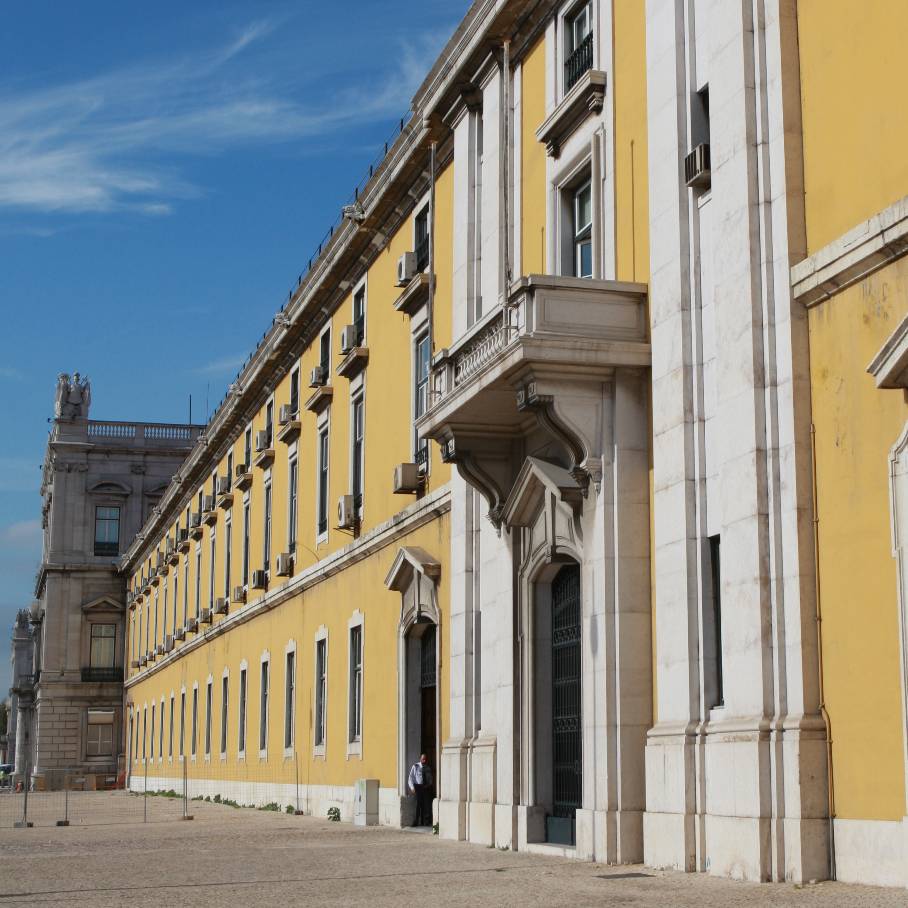 VersãoDataAutorVersãoComentário18-04-2022AT0.1Versão de rascunho04-05-2022AT0.2Versão revista18-05-2022AT0.3Versão revista01-06-2022AT0.4Versão revista17-06-2022AT0.5Versão revista e completa23-06-2022AT0.6Versão revista12-07-2022AT0.7Versão revista26-07-2022AT1.0Versão inicial19-01-2023AT1.1Versão revista com alteração de alguns campos nas diversas mensagens09-02-2023AT1.2Versão revista com alteração dos valores possíveis de sucesso das ações das mensagens.CódigoDescrição10Número de identificação do navio11Nome da embarcação marítima80Número europeu de identificação da embarcação (código ENI)81Nome da embarcação fluvialCódigoDescriçãoTABTonelagem A. BrutaTALTonelagem A. LíquidaDISDisplacementGRTGross TonnageCódigoDescrição1Longo Curso2Navegação Costeira Nacional3Navegação Costeira Internacional4Cabotagem5Pesca Longínqua9Navios EstrangeirosXNão especificado na lista IMPYNão consta da lista IMPCódigoDescriçãoC510Autorização para a criação de serviços de linha regular (Regulamento Delegado (UE) 2015/2446, Anexo A, coluna 6a)C525Autorização para a utilização de um documento de transporte eletrónico como declaração aduaneira (Regulamento Delegado (UE) 2015/2446, Anexo A, coluna 9f)a definirCargo Goods ManifestC511Autorização do estatuto de emissor autorizado para estabelecer a prova do estatuto aduaneiro de mercadorias da União (Regulamento Delegado (UE) 2015/2446, Anexo A, coluna 6b).CódigoDescrição54Arribado/Abastecimento55Arribado/Assistência Médica51Arribado/Avaria56Arribado/Desembarque de doentes ou mortos58Arribado/Estacionamento59Arribado/Estivar Carga52Arribado/Mau Tempo53Arribado/Mudança de Tripulação57Arribado/Sanitária11Carga45Construção12Descarga43Desgaseificação44Desmantelamento42Lay-up21Missão Científica, Cultural ou Benemérita15Movimento de Passageirosa definirRendição de Tripulação41Reparação31Serviço no Porto (Dragagens, Reboques, Outros)16Turismo22Visita23Visita Oficial (Armada Portuguesa e Estrangeira)CódigoDescriçãoATRAcostadoBRDBraço DadoFUNFundeadoCódigoDescrição011Gás Liquefeito012Petróleo Bruto013Produtos Petrolíferos019Outros Granéis Líquidos021Minério022Carvão023Produtos Agrícolas029Outros Granéis Sólidos031Contentores de 20032Contentores de 40033Contentores > 20 e < 40034Contentores > 40051Merc. em veic. rod. aut. e com reboque052Vei. part. e c/reb. / caravanas053Autocarros de Passageiros054Veículos Automóveis (Import/Export)055Passageiros056Animais Vivos059Unidade de Auto-Propulsão061Mercadorias em Reboque Rodoviários062Caravanas e outros reboques063Mercadorias em vag. MAFIS e Batelões069Unid. S/Auto-Propulsão091Produtos Florestais092Produtos de Ferro e Aço099Outra Carga Geral111Carga Geral + ContentorizadaCódigoDescriçãoCMTCédula MarítimaDNIDocumento Nacional de IdentificaçãoPPassaporteEORIRegisto e Informação do Operador EconómicoCódigoDescriçãoUnidadeTN10OUTROS PRODUTOS DE TABACO     QuilogramasT200CIGARROSMilheirosT300CHARUTOS E CIGARRILHASMilheirosT400TAB CORTE FINO P/CIG ENROLARQuilogramasT500OUTROS TABACOS DE FUMARQuilogramasB000CERVEJALitros à temperatura de 20º CW200VINHOS TRANQUILOS(N/ESPUMANTE)Litros à temperatura de 20º CW300VINHOS ESPUMANTES (E ESPUMOSOS)Litros à temperatura de 20º CI000PRODUTOS INTERMÉDIOSLitros à temperatura de 20º CS500OUTROS C/ ALC VOLUM SUP 1,2%Litros à temperatura de 20º CS200BEBIDAS ESPIRITUOSASLitros à temperatura de 20º CS300ALCOOL ETILICOLitros à temperatura de 20º CS400ALCOOL DESNATURADOLitros à temperatura de 20º C9999SEM PRODUTOS-CódigoDescriçãoC624Formulário 302N703Carta de frete emitida por um transitário (House waybill)N704Conhecimento principal (Master bill of lading)N705Conhecimento (Bill of lading)N714Conhecimento emitido por um transitário (House bill of lading)CódigoDescriçãoN355Declaração sumária de entradaCódigoDescriçãoMARPOL Anexo I – HidrocarbonetosMARPOL Anexo I – Hidrocarbonetos101Águas de porão102Águas de porão (lamas)103Águas de lavagem de tanques (slops)104Águas de lastro sujas105Lamas de limpezas de tanques999Outros (especificar)MARPOL Anexo II – Substâncias Líquidas Nocivas (NLS)MARPOL Anexo II – Substâncias Líquidas Nocivas (NLS)201Substâncias da categoria x – Indicar o nome de expedição adequado da NLS envolvida202Substâncias da categoria y - Indicar o nome de expedição adequado da NLS envolvida203Substâncias da categoria z - Indicar o nome de expedição adequado da NLS envolvida204OS - Outras Substâncias - Indicar o nome de expedição adequado da NLS envolvidaMARPOL Anexo IV – Esgotos SanitáriosMARPOL Anexo IV – Esgotos Sanitários401EsgotosMARPOL Anexo V – LixoMARPOL Anexo V – Lixo501A. Plásticos502B. Restos de alimentos503C. Resíduos domésticos (p.ex. papel, trapos, vidro, metais, garrafas, loiça, etc)504D. Óleos de cozinha505E. Cinzas de incineração506F. Resíduos operacionais507G. Carcaças de animais508H. Artes de pesca509I. Resíduos de equipamentos elétricos e eletrónicos (E- resíduos)510J. Resíduos de carga (prejudicial para o ambiente marinho – HME) - Indicar o nome de expedição adequado da carga seca511K. Resíduos de carga (não HME) - Indicar o nome de expedição adequado da carga secaMARPOL, Anexo VI – Poluição AtmosféricaMARPOL, Anexo VI – Poluição Atmosférica601Substâncias que empobrecem a camada de ozono e equipamentos que contenham essas sustâncias602Resíduos de tratamento de efluentes gasososOutros Resíduos, não abrangidos pela MARPOLOutros Resíduos, não abrangidos pela MARPOL991Resíduos pescados passivamenteCódigoDescriçãoCMercadorias UE não sujeitas a um regime de trânsitoTRemessas mistas incluindo simultaneamente mercadorias que devam ser sujeitas ao regime de trânsito externo da União e mercadorias que devam ser sujeitas ao regime de trânsito interno da União, abrangidas pelo artigo 294. o do presente regulamento.T1Mercadorias sujeitas ao regime de trânsito externo da UniãoT2Mercadorias sujeitas ao regime de trânsito interno da União, em conformidade com o artigo 227. o do Código, exceto no caso do artigo 293. o , n. o 2.T2FMercadorias sujeitas ao regime de trânsito interno da União, em conformidade com o artigo 188. o do Regulamento Delegado (UE) 2015/2446T2LProva que institui o estatuto aduaneiro de mercadorias UET2LFProva que institui o estatuto aduaneiro de mercadorias UE expedidas para, de ou entre territórios fiscais especiais.TDMercadorias já sujeitas a um regime de trânsito ou transportadas no âmbito do regime de aperfeiçoamento ativo, entreposto aduaneiro ou importação temporária, no contexto da aplicação do artigo 233. o , n. o 4, do CódigoXMercadorias UE destinadas a exportação, não sujeitas a um regime de trânsito no âmbito da aplicação do artigo 233. o , n. o 4, alínea e), do CódigoFMercadoria de ou para territórios não fiscaisNOutras mercadoriasCódigoDescriçãoVálidoAPara uma declaração aduaneira normalizada (nos termos do artigo 162.º do Código).SimBPara uma declaração simplificada de base ocasional (nos termos do artigo 166. o , n. o 1, do Código).NãoCPara uma declaração aduaneira simplificada de utilização regular (nos termos do artigo 166.º, n.º 2, do Código).SimDPara a apresentação de uma declaração aduaneira normalizada (tal como referida no âmbito do código A), em conformidade com o artigo 171.º do Código.SimEPara a apresentação de uma declaração simplificada (tal como referida no âmbito do código B), em conformidade com o artigo 171.º do Código.SimFPara a apresentação de uma declaração simplificada (tal como referida no âmbito do código C), em conformidade com o artigo 171.º do Código.SimCódigoBase jurídicaObjetoInformações adicionais00100Artigo 163. o do Regulamento Delegado (UE) 2015/2446Pedido de autorização de utilização de um regime especial distinto do regime de trânsito, com base na declaração aduaneira“Autorização simplificada”00700Artigo 176. o , n. o 1, alínea c), e artigo 241. o , n. o 1, primeiro parágrafo, do Regulamento Delegado (UE) 2015/2446Apuramento do aperfeiçoamento ativo“AA”, bem como o correspondente número de autorização ou número INF00800Artigo 241. o , n. o 1, segundo parágrafo, do Regulamento Delegado (UE) 2015/2446Apuramento do aperfeiçoamento ativo (medidas específicas de política comercial)“AA MPC”00900Artigo 238. o do Regulamento Delegado (UE) 2015/2446Apuramento de importação temporária“IT” e o n. o de autorização em causa01000Artigo 36. o , n. o 2, da Convenção de Viena sobre Relações Diplomáticas de 1961A bagagem pessoal dos agentes diplomáticos não está sujeita a inspeção“Mercadorias diplomáticas - Isentas de inspeção”10600Título II do anexo B do Regulamento Delegado (UE) 2015/2446Nos casos de declarações sumárias de entrada referentes a conhecimentos de embarque negociáveis “com endosso em branco” em que os dados do destinatário são desconhecidos.“Destinatário desconhecido”20100Artigo 18. o do “regime de trânsito comum” (*)Exportação de um país de trânsito comum sujeita a restrições ou exportação da União sujeita a restrições20200Artigo 18. o do “regime de trânsito comum” (*)Exportação de um país de trânsito comum sujeita a direitos ou exportação da União sujeita a direitos20300Artigo 18. o do “regime de trânsito comum”Exportação“Exportação”30300Artigo 254. o , n. o 4, alínea b), do CódigoExportação de mercadorias sujeitas ao regime de utilização para fins especiais“E-U”30500Artigo 329. o , n. o 7Pedido de que a estância aduaneira responsável pelo local em que as mercadorias são tomadas a cargo ao abrigo de um contrato de transporte único para o transporte das mercadorias para fora do território aduaneiro da União seja a estância aduaneira de saída.Estância aduaneira de saída30600Título II do anexo B do Regulamento Delegado (UE) 2015/2446Situações referentes a conhecimentos de embarque negociáveis “com endosso em branco”, no caso de declarações sumárias de saída em que os dados do destinatário são desconhecidos.“Destinatário desconhecido”30700Artigo 160. o do Regulamento Delegado (UE) 2015/2446Pedido de obtenção de boletim de Informação INF3“INF3”40100Artigo 123. o do Regulamento Delegado (UE) 2015/2446Pedido de um período de validade superior da prova do estatuto aduaneiro de mercadorias UE“Período de validade superior da prova do estatuto aduaneiro de mercadorias UE”MensagensMensagensMaritimeTransportInformation (MTI)Mensagem enviada pelo Operador Marítimo com os dados da Contramarca.MaritimeTransportStatus (MTS)Mensagem enviada pelo sistema SiMTeM Via Marítima como resposta à MaritimeTransportInformation ou quando ocorrem alterações de estado à Contramarca.MaritimeTransportRequest (MTR)Mensagem enviada pelo Operador Marítimo com os Pedidos numa Contramarca.MaritimeTransportRequestResponse (MTRR)Mensagem enviada pelo sistema SiMTeM Via Marítima como resposta à MaritimeTransportRequest.MaritimeTransportWasteInformation (MTWI)Mensagem enviada pelo Operador Marítimo com os dados de Resíduos.MaritimeTransportWasteResponse (MTWR)Mensagem enviada pelo sistema SiMTeM Via Marítima como resposta à MaritimeTransportWasteInformation.MaritimeManifstInformation (MMI)Mensagem enviada pelo Operador Marítimo com os dados do Manifesto de Mercadorias.MaritimeManifestResponse (MMR)Mensagem enviada pelo sistema SiMTeM Via Marítima como resposta à MaritimeManifestInformation.NotaçãoTipo de DadosaAlfabéticoanAlfanumériconNuméricoa2Alfabético de 2 caracteresan3Alfanumérico de 3 caracteresan..10Alfanumérico até 10 caracteresn4Numérico de 4 dígitosan..11 Alfanumérico até 11 caracteresn16.6Numérico até 16 dígitos com até 6 casas decimaisAçãoObjetivoCreateIndica que se pretende criar o elemento de dados.UpdateIndica que se pretende alterar o elemento de dados (já criado anteriormente).AnnulIndica que se pretende anular o elemento de dados (já criado anteriormente).MensagemObjetivo da AçãoMaritimeTransportInformationA ação diz respeito à criação/alteração/anulação da contramarca em causa.MaritimeTransportRequestA ação diz respeito à criação/alteração/anulação do pedido em causa.MaritimeTransportWasteInformationA ação diz respeito à criação/alteração/anulação da declaração de resíduos em causa.MaritimeManifestInformationA ação diz respeito à criação/alteração/anulação do documento de transporte a que se aplica.AçãoObjetivoCreateIndica que o respetivo Propósito (ato declarativo) foi criado.UpdateIndica que o respetivo Propósito (ato declarativo) foi alterado.AnnulIndica que o respetivo Propósito (ato declarativo) foi anulado.No ChangesIndica que o respetivo Propósito (ato declarativo) não sofreu alterações.SucessoObjetivoYesIndica que a ação pretendida foi integrada com sucesso.NoIndica que a ação pretendida foi rejeitada (não foi integrada com sucesso). Deverá existir pelo menos um Erro definido no mesmo elemento de dados,PendingIndica que a ação pretendida foi processada com sucesso, mas que a mesma ficou pendente de aprovação manual. Posteriormente será enviada outra mensagem com o mesmo elemento de dados com o resultado de “Yes” ou “No”.UndefinedIndica que nem todas as ações pretendidas tiveram o mesmo sucesso ou insucesso. Apenas aplicável quando existe mais do que uma Action por mensagem, sendo apresentado este valor no cabeçalho da mensagem ao nível da Message Correlation Information.MensagemResultado da Ação, Erros e AvisosMensagem MaritimeTransportStatus como resposta à mensagem MaritimeTransportInformationDizem respeito à contramarca em causa. Aplicam-se a toda a mensagem.Mensagem MaritimeTransportRequestResponse como resposta à mensagem MaritimeTransportRequestDizem respeito ao pedido em causa. Aplicam-se a toda a mensagem.Mensagem MaritimeTransportWasteResponse como resposta à mensagem MaritimeTransportWasteInformationDizem respeito ao pedido em causa. Aplicam-se a toda a mensagem.Mensagem MaritimeManifestResponse como resposta à mensagem MaritimeManifestInformationDizem respeito a cada documento de transporte em causa. Se numa mesma mensagem MaritimeManifestInformation forem enviados vários documentos de transporte, uns podem ter resposta “Yes”, outros “Pending” e outros “No”.Elemento XMLTipoExistênciasDescriçãoWarning-até NAvisos gerados pelo sistema durante a validação dos dados recebidos.- Rule Codean..101Código da regra de negócio que gerou o aviso.- Warning Coden1..51Código do aviso.- Warning Descriptionan..5121Descrição do aviso em Português.- Warning Description Englishan..5121Descrição do aviso em Inglês.Elemento XMLTipoExistênciasDescriçãoError-até NErros gerados pelo sistema durante a validação dos dados recebidos. Caso hajam erros, a ação pretendida sobre o elemento de dados em causa foi rejeitada.- Rule Codean..101Código da regra de negócio que gerou o erro.- Error Coden1..51Código do erro.- Error Descriptionan..5121Descrição do erro em Português.- Error Description Englishan..5121Descrição do erro em Inglês.Elemento XMLTipoExistênciasDescriçãoNamean..701NomeIdentification Numberan..171Indicar o número EORI ou o número de identificação único do país terceiro reconhecido pela União.Caso este operador seja um Representante, e no caso de operadores económicos PT, a parte do número de identificação incluído no ED 12 09 000 000 – NRL, (País/PT (a2) + NIF(n9)), deve ser igual a este ED.Statusn10 ou 1Estatuto. Pode ter apenas o seguinte valor:2 - Representante (representação direta na aceção do artigo 18.o, n.o 1, do Código)Address-0 ou 1Endereço- Streetan..701Rua.- Street Additional Linean..701Linha adicional para rua- Numberan..351Número- Postal Office Boxan..701Caixa postal- Sub Divisionan..351Subdivisão- Countrya21País- Postcodean..171Código Postal- Cityan..351CidadeCommunication-até 9Comunicação- Typean..31Tipo. Pode ter um dos seguintes valores:EM - Correio eletrónicoTE - Telefone- Identifieran..5121Identificador.ContactPerson-até 9Pessoa a contactar- Namean..701Nome- PhoneNumberan..351Número de telefone.- EmailAddressan..2561Endereço eletrónicoElemento XMLTipoExistênciasDescriçãoNamean..701NomeIdentification Numberan..171Indicar o número EORI ou o número de identificação único do país terceiro reconhecido pela União.Caso este operador seja um Representante, e no caso de operadores económicos PT, a parte do número de identificação incluído no ED 12 09 000 000 – NRL, (País/PT (a2) + NIF(n9)), deve ser igual a este ED.OE PortuguêsAno (n2) + País/PT (a2) + NIF(n9) + Número sequencial (n9)CampoConteúdoFormatoExemplo1Últimos dois dígitos do ano de aceitação da declaração (YY)n2222Identificador do país onde a declaração é apresentadaa2PT3Identificador único da declaração por ano e paísan121234567890124Identificador do procedimento. No caso de DDT será sempre a letra “U”.a1U5Dígito de controloan11CódigoRegimeAApenas exportaçãoBDeclaração sumária de saída e de exportaçãoCApenas declaração sumária de saídaDNotificação de reexportaçãoEExpedição de mercadorias em relação com os territórios fiscais especiaisJApenas declaração de trânsitoKDeclaração de trânsito e declaração sumária de saídaLDeclaração de trânsito e declaração sumária de entradaMDeclaração de trânsito e declaração sumária de saída e declaração sumária de entradaPProva do estatuto aduaneiro de mercadorias UE/manifesto aduaneiro das mercadoriasRApenas declaração de importaçãoSDeclaração de importação e declaração sumária de entradaTApenas declaração sumária de entradaUDeclaração de depósito temporárioVIntrodução de mercadorias em relação com os territórios fiscais especiaisWDeclaração de depósito temporário e declaração sumária de entradaZNotificação de chegadaElemento XMLTipoExistênciasDescriçãoMessage Information-1Dados da mensagem.- Identificationan..351Número de identificação da mensagem.- Date And Timean191Data e hora em que foi gerada a mensagem.Data em UTC no formato "yyyy-mm-dd hh:mm:ss"- Sender-1Número EORI da entidade que envia a mensagem. Usualmente será a identificação da Administração Portuária com o qual o SiMTeM está a comunicar.- Person Lodging-1Número EORI do operador que submeteu a mensagem. Corresponderá ao Agente Responsável, Representante, etc.Elemento XMLTipoExistênciasDescriçãoMessage Information Response-1Dados da mensagem de Resposta.- Identificationan..351Número de identificação da mensagem.- Date And Timean191Data e hora em que foi gerada a mensagem.Data em UTC no formato "yyyy-mm-dd hh:mm:ss"- Receiver-1Número EORI da entidade que recebe a mensagem. Usualmente será a identificação da Administração Portuária com o qual o SiMTeM está a comunicar.- Person Lodging-1Número EORI do operador que submeteu a mensagem de entrada a que esta mensagem de resposta diz respeito. Corresponderá ao Agente Responsável, Representante, etc.Elemento XMLTipoExistênciasDescriçãoMessage Correlation Information-1Dados da mensagem de entrada a que esta mensagem de resposta diz respeito.- Identificationan..351Número de identificação da mensagem.- Date And Timean191Data e hora em que foi gerada a mensagem.Data em UTC no formato "yyyy-mm-dd hh:mm:ss"- Sender-1Número EORI da entidade que recebe a mensagem. Usualmente será a identificação da Administração Portuária com o qual o SiMTeM está a comunicar.- Person Lodging-1Número EORI do operador que submeteu a mensagem. Corresponderá ao Agente Responsável, Representante, etc.- Success-1Indicação de se a mensagem de entrada foi integrada com sucesso.Lista de código aplicáveis: Ver 5.8.Elemento XMLTipoExistênciasDescriçãoMessage Information-1Dados da mensagem. Ver 5.14.Previous Message Information-0 ou 1Dados da mensagem anterior. Ver 5.14.Action-1- Customs Process Action-1Tipo de açõesLista de códigos aplicáveis:
Create – CriarUpdate – AlterarAnnul – Anular- Justificationan..5120 ou 1Justificação do Pedido.Purposes-1Propósitos- Purpose-1 a 99Propósito- - Purpose-1Tipo de propósito.Lista de códigos aplicáveis:
ArrivalNotificationGeneralCargoDeclarationBondStoresEntitiesChangeDepartureNotificationReportingPointUpdateData- - Purpose Action-1Ação de propósito.Lista de códigos aplicáveis:
CreateUpdateAnnulNo ChangeSupervising Customs Officean81Estância aduaneira identificada com 8 carateres: PT000XXX (por ex: PT000040).Customs Process-1Dados referentes à Contramarca (estrutura do número da contramarca mantém-se igual ao já existente).- Local Reference Numberan..221Número de Referência Local (NRL). Número único atribuído pelo sistema emissor com a finalidade de identificar a contramarca. Ex: 22PT123456789123456789. Ver capítulo 5.11.- Mode Of Transportn11Meio de Transporte. Neste caso poderá ser apenas Via Marítima: 1.- Yearn40 ou 1Ano da Contramarca- Numbern60 ou 1Número sequencial da Contramarca (últimos 6 dígitos)- Manual Numberan140 ou 1Número manual completo da Contramarca atribuído em caso de ContingênciaPort Authority Process-1Processo de escala da Administração Portuária- Port Authority-1Identificação EORI da Autoridade Portuária (por ex: PT501202021).- Port Authority Process Numberan..351Número do processo de escala atribuído pela Autoridade Portuária. Os primeiros 5 caracteres devem ser o código UN/LOCODE do Porto. Cada Contramarca terá um número diferente (por ex: PTLIS2210000001).- Port Authority Process Statea31Estado do processo de escala da Autoridade Portuária. Valores previstos: ACT, FEC, ANU.Arrival Transport Means-1Dados do meio de transporte- Type Of Identificationn21Tipo de identificação do meio de transporte.Ver capítulo 4.1.- Identification Numberan..351Número de identificação do meio de transporte. Em geral, corresponderá ao IMO do Navio.- Namean..501Nome do meio de transporte.    - Call Signan..200 ou 1Call Sign- Vessel Typean31Tipo de navio. Ver UN/ECE Recomendação 28.- Is Private-1Escala privada.Lista de códigos aplicáveis:
Yes – SimNo – Não- Nationalitya21Nacionalidade / Bandeira do meio de transporte.- Tonnage Typean31Tipo de arqueação. Ver capítulo 4.2.- Port Of RegistrationPort1Código UN/LOCODE do Porto de Registo.Trip Data-1Dados da viagem- Trip Numberan..200 ou 1Número da viagem- Traffic Typean11Tipo de Tráfego. Ver capítulo 4.3.- Has Spoil-1Tem espólio. Valores possíveis: Yes, No. - Number Of Days To Next Portn1..60 ou 1Número de dias até ao Próximo PortoAuthorisations-0 ou 1Grupo de dados para identificação das autorizações.- Authorisation At Entry-0 a 99Autorizações à entrada- - Typean41Tipo de Autorização. Ver capítulo 4.4.- - Reference Numberan..351Número de referência da Autorização- Authorisation At Exit-0 a 99Autorizações à saída- - Typean41Tipo de Autorização. Ver capítulo 4.4.- - Reference Numberan..351Número de referência da AutorizaçãoEstimated Arrival-1Previsão de chegada- Estimated Date And Time Of Arrivalan191Data e hora prevista de chegada.Data em UTC no formato "yyyy-mm-dd hh:mm:ss"- Estimated Place Of ArrivalPlace1Local (cais) previsto de chegada- Confirmed Date And Time Of Arrivalan190 ou 1Data e hora confirmada de chegada.Data em UTC no formato "yyyy-mm-dd hh:mm:ss"- Confirmed Place Of ArrivalPlace0 ou 1Local (cais) confirmado de chegada.Previous PortsPort0 a 10Código UN/LOCODE dos 10 Portos anteriores.Reason For Entry-1Motivo de entrada- Reason For Entryan21 a 10Motivo de entrada. Ver capítulo 4.5.- Docking Typean31Forma de estacionamento. Ver capítulo 4.6.Following Ports-0 ou 1Portos seguintes- Estimated Date And Time Of Arrival In The Following Portan190 ou 1Data e hora prevista de chegada ao porto seguinte.Data em UTC no formato "yyyy-mm-dd hh:mm:ss"- Following PortPort1 a 10Código UN/LOCODE dos Portos SeguintesActual Arrival-0 ou 1Data de Atracação- Actual Date And Time Of Arrivalan190 ou 1Data e hora da atracaçãoData em UTC no formato "yyyy-mm-dd hh:mm:ss"- Actual Date And Time Of Entry The Portan190 ou 1Data e hora de entrada no PortoData em UTC no formato "yyyy-mm-dd hh:mm:ss"Estimated Departure-0 ou 1Previsão de saída- Estimated Date And Time Of Departurean190 ou 1Data e hora prevista de saídaData em UTC no formato "yyyy-mm-dd hh:mm:ss"- Confirmed Date And Time Of Departurean190 ou 1Data e hora confirmada de saídaData em UTC no formato "yyyy-mm-dd hh:mm:ss"Atual Departure-0 ou 1Saída efetiva- Actual Date And Time Of Departurean190 ou 1Data e hora efetiva de saídaData em UTC no formato "yyyy-mm-dd hh:mm:ss"- Actual Date And Time Of Exit The Portan190 ou 1Data e hora de saída do PortoData em UTC no formato "yyyy-mm-dd hh:mm:ss"Manifests-0 a 3Tipo de manifestoLista de códigos aplicáveis:
Negative – Manifesto NegativoLoad – Manifesto de CargaUnload – Manifesto de DescargaTransit – Manifesto de TransitoCargo Type-0 ou 1Tipo de carga- Cargo Typean30 a 99Tipo de carga. Ver capítulo 4.7.- Place Of LoadingPlace0 a 99Local (cais) de carga- Place Of UnloadingPlace0 a 99Local (cais) de descargaOperators-1Operadores Económicos- Captain-1Comandante- - Namean..701Nome- - Identification Typean..41Tipo de identificação. Ver capítulo 4.8.- - Identification Numberan..171Número de identificação- Carrier At Entry-1Transportador à entrada. Grupo de dados a preencher com a identificação do operador responsável pelo meio de transporte à entrada. Ver capítulo 5.10.- Responsible Agent At Entry-1Agente responsável à entrada. O declarante é a pessoa em nome de quem a declaração é apresentada. Ver capítulo 5.10.- Representative At Entry-0 ou 1Representante à entrada. Ver capítulo 5.10.   - Carrier At Exit-0 ou 1Transportador à saída. Grupo de dados a preencher com a identificação do operador responsável pelo meio de transporte à saída. Deve ser preenchido mesmo que seja igual ao Transportador à entrada. Ver capítulo 5.10.- Responsible Agent At Exit-0 ou 1Agente responsável à saída. Ver capítulo 5.10.- Representative At Exit-0 ou 1Representante à saída. Ver capítulo 5.10.- Other Carriers At Entry-0 a 99Outros transportadores/agentes de carga.Grupo de dados a preencher com a identificação de todos os slot charteres ou outros operadores responsáveis pelas mercadorias que inserem o seu próprio manifesto (exceto o transportador ou fretadores) à entrada.- - Carrier-1Transportador. Grupo de dados destinado a declarar o transportador responsável pelas mercadorias. Ver capítulo 5.10.- - Shipping Agent-1Agente de navegação. Grupo de dados destinado a declarar o agente de navegação que representa o transportador responsável pelas mercadorias. Ver capítulo 5.10.- Other Carriers At Exit-0 a 99Outros transportadores à saída.Grupo de dados a preencher com a identificação de todos os slot charteres ou outros operadores responsáveis pelas mercadorias que inserem o seu próprio manifesto (exceto o transportador ou fretadores) à saída.     - - Carrier-1Transportador. Grupo de dados destinado a declarar o transportador responsável pelas mercadorias. Ver capítulo 5.10.- - Shipping Agent-1Agente de navegação. Grupo de dados destinado a declarar o agente de navegação que representa o transportador responsável pelas mercadorias. Ver capítulo 5.10.- Authorized Charterers At Entry-0 a 99Grupo de dados destinado a declarar os fretadores à entrada.- - Carrier-1Transportador. Ver capítulo 5.10.- - Shipping Agent-1Agente de navegação. Ver capítulo 5.10.- - Charterer-1Fretador. Ver capítulo 5.10.- Authorized Charterers At Exit-0 a 99Grupo de dados destinado a declarar os fretadores à saída.- - Carrier-1Transportador. Ver capítulo 5.10.- - Shipping Agent-1Agente de navegação. Ver capítulo 5.10.- - Charterer-1Fretador. Ver capítulo 5.10.- Other Operators At Entry-0 a 99Outros operadores à entrada.Grupo de dados destinado a declarar outros operadores com intervenção ao nível do PMT à entrada.- - Carrier-1Transportador. Ver capítulo 5.10.- - Shipping Agent-1Agente de navegação. Ver capítulo 5.10.- - Statusn11Estatuto. Valores possíveis:1 - Agente Protetor; 2 - Agente Husbandry.- Other Operators At Exit-0 a 99Outros operadores à saída.Grupo de dados destinado a declarar outros operadores com intervenção ao nível do PMT à saída.- - Carrier-1Transportador. Ver capítulo 5.10.- - Shipping Agent-1Agente de navegação. Ver capítulo 5.10.- - Statusn11Estatuto. Valores possíveis:1 - Agente Protetor; 2 - Agente Husbandry.Cargo-0 ou 1Dados das Mercadorias. Grupo de dados a preencher com total de mercadorias a embarcar/desembarcar/em trânsito no meio de transporte.- Unload Total Gross Mass For General Cargon16.60 ou 1Total em peso para carga geral (Kg) Descarga- Unload Total Units Non Containerized Cargon1..90 ou 1Total unidades carga unitizada não contentorizada (RO-RO)  Descarga- Unload Total Containersn1..90 ou 1Total de contentores descarregados- Unload Total Number Of Mail Bagsn1..90 ou 1Número total de malas de correio descarregadas. Quando não transporta correio é obrigatório declarar zero.- Unload Mail Bags Identificationan..350 a 9999Identificação das malas de correio descarregadas- Load Total Gross Mass For General Cargon16.60 ou 1Total em peso para carga geral (Kg) Carga- Load Total Units Non Containerized Cargon1..90 ou 1Total unidades carga unitizada não contentorizada (RO-RO) Carga- Load Total Containersn1..90 ou 1Total de contentores carregados- Transit Total Gross Mass For General Cargon16.60 ou 1Total em peso para carga geral (Kg) Trânsito- Transit Total Units Non Containerized Cargon1..90 ou 1Total de carga não contentorizada em trânsito- Transit Total Containersn1..90 ou 1Total de contentores em trânsitoCargoAgents-0 a 99Agentes de carga- Cargo Agent-1Agente de carga. Ver capítulo 5.10.- Unload Total Gross Mass For General Cargon16.60 ou 1Total em peso para carga geral (Kg) - Descarga- Unload Total Units Non Containerized Cargon1..90 ou 1Total unidades carga unitizada não contentorizada (RO-RO) - Descarga- Unload Total Not Empty Containersn1..90 ou 1Total de contentores cheios - Descarga.- Unload Total Empty Containersn1..90 ou 1Total de contentores vazios - Descarga.- Load Total Gross Mass For General Cargon16.60 ou 1Total em peso para carga geral (Kg) - Carga- Load Total Units Non Containerized Cargon1..90 ou 1Total unidades carga unitizada não contentorizada (RO-RO) - Carga- Load Total Not Empty Containersn1..90 ou 1Total de contentores cheios - Carga.- Load Total Empty Containersn1..90 ou 1Total de contentores vazios - Carga- Transit Total Gross Mass For General Cargon16.60 ou 1Total em peso para carga geral (Kg) - Trânsito- Transit Total Units Non Containerized Cargon1..90 ou 1Total de carga não contentorizada - Trânsito- Transit Total Not Empty Containersn1..90 ou 1Total de contentores cheios - Trânsito.- Transit Total Empty Containersn1..90 ou 1Total de contentores vazios - TrânsitoBond Stores-0 a 999Grupo de dados destinado a receber a informação relativa a Bond Stores.  - Codean41Código. Ver capítulo 4.9.- Quantityn1..91QuantidadePassengers-0 ou 1Passageiros- Total Passengers At Entryn1..61Número total de passageiros à entrada- Total Passengers At Exitn1..61Número total de passageiros à saídaCrew-0 ou 1Tripulação- Total Crew At Entryn1..61Número total de tripulantes à entrada- Total Crew At Exitn1..61Número total de tripulantes à saídaElemento XMLTipoExistênciasDescriçãoMessage Information-1Dados da mensagem de resposta. Ver capítulo 5.14.Message Correlation Information-1Dados da mensagem de entrada a que esta resposta diz respeito. Ver capítulo 5.14.Customs Process-0 ou 1Dados da contramarca.- Customs Reference Numbern140 ou 1Número da contramarca criada / alterada / anulada.- Customs Process State-0 ou 1Estado da contramarca.Lista de códigos aplicáveis:Provisional – Provisório (PRV)PreActive – Pré-Ativo (PAC)Active – Ativo (ACT)Closed – Fechado (FEC)Ultimate – Ultimado (ULT)Annul – Anulado (ANU)Errors-0 a 9999Lista de erros. Ver capítulo 5.9.Warnings-0 a 9999Lista de avisos. Ver capítulo 5.9.Elemento XMLTipoExistênciasDescriçãoMessage Information-1Dados da mensagem de resposta. Ver capítulo 5.14.General Data-1Customs Reference Numbern141Número da contramarca a que diz respeito o pedido.Action-1Tipo de açõesLista de códigos aplicáveis:
Create – CriarUpdate – AtualizarAnnul – AnularPurpose-1Tipo de propósitos.Lista de códigos aplicáveis:
LoadAuthorisationUnloadAuthorisationDockChangeShipExitAuthorisationOnBoardEntriesEntryOfGroceriesAndPartsUnloadMaintenanceReshipmentOfPartsEntryExitOfCrewPassengersLocal Reference Numberan..221Número de Referência Local (NRL). Número único atribuído pelo sistema emissor com a finalidade de identificar a declaração. Ex: 22PT123456789123456789. Ver capítulo 5.11.Justificationan..5120 ou 1Justificação do pedidoElemento XMLTipoExistênciasDescriçãoActual PlacePlace1Local atual (cais)Next PlacePlace1Próximo local (cais)Estimated Date And Time Of Arrivalan191Data e hora prevista da atracaçãoData em UTC no formato "yyyy-mm-dd hh:mm:ss"Actual Date And Time Of Arrivalan190 ou 1Data e hora da atracação. A preencher apenas quando já se efetivou a mudança de cais.Data em UTC no formato "yyyy-mm-dd hh:mm:ss"Elemento XMLTipoExistênciasDescriçãoHealth Authorisation Numberan..301Número de Autorização da SanidadeHealth Authorisation Date And Timean191Data e Hora de Autorização da SanidadeData em UTC no formato "yyyy-mm-dd hh:mm:ss"Elemento XMLTipoExistênciasDescriçãoPresentation-1Apresentação- Estimated Date And Time Of On Board Entryan191Data/hora prevista de entrada a bordo.Data em UTC no formato "yyyy-mm-dd hh:mm:ss"- Estimated Date And Time Of On Board Exitan191Data/hora prevista de saída de bordoData em UTC no formato "yyyy-mm-dd hh:mm:ss"Entities Involved In The Operation-1Intervenientes na operação- Carrier-1Transportador/Operador Meio de Transporte Marítimo. Ver capítulo 5.10.- Responsible Agent-1Agente Responsável. Ver capítulo 5.10.- Representative-0 ou 1Representante. Ver capítulo 5.10.Goods-1Mercadorias- Description Of Goodsan..5121Descrição das mercadorias- Gross Massn16.61Peso Bruto (Kg)- Number Of Packagesn1..81Volumes- Observationsan..2561Observações (campo de texto)Type Of Service To Be Performed-1Tipo de serviço a efetuar.- Type Of Service To Be Performed-1Tipo de operação.Lista de códigos aplicáveis:
OnBoardWorkOnBoardFootageMedicalActsShipVisitOther- Type Of Service To Be Performed Other Descriptionan..2560 ou 1Descrição do Tipo de operação caso seja Outro.Supporting Documents-0 a 99Documentos de suporte- Typean41Tipo de Documento. Ver capítulo 4.10.- Reference Numberan..701N.º de ReferênciaLocation Of Operation-1Localização da operação- Location Of GoodsPlace1Localização das mercadoriasElemento XMLTipoExistênciasDescriçãoPresentation-1Apresentação- Estimated Date And Time Of On Board Entryan191Data/hora prevista de entrada a bordo.Data em UTC no formato "yyyy-mm-dd hh:mm:ss"Entities Involved In The Operation-1Intervenientes na operação- Carrier-1Transportador/Operador Meio de Transporte Marítimo. Ver capítulo 5.10.- Responsible Agent-1Agente Responsável. Ver capítulo 5.10.- Representative-0 ou 1Representante. Ver capítulo 5.10.Goods-1Mercadorias- Description Of Goodsan..5121Descrição das mercadorias- Gross Massn16.61Peso bruto (Kg)- Number Of Packagesn1..81Número de volumes- Observationsan..2561ObservaçõesCustoms Documents That Certify The Shipment Of The Goods-0 a 99Documentos aduaneiros que titulam o embarque das mercadorias- Typean41Tipo de Documento. Ver capítulo 4.10.- Reference Numberan..701N.º de ReferênciaSupporting Documents-0 a 99Documentos de suporte- Typean41Tipo de Documento. Ver capítulo 4.10.- Reference Numberan..701N.º de ReferênciaLocation Of Operation-1Localização da operação- Location Of GoodsPlace1Localização das mercadoriasElemento XMLTipoExistênciasDescriçãoPresentation-1Apresentação- Estimated Date And Time Of On Board Exitan191Data/hora prevista de entrada a bordo.Data em UTC no formato "yyyy-mm-dd hh:mm:ss"Entities Involved In The Operation-1Intervenientes na operação- Carrier-1Transportador/Operador Meio de Transporte Marítimo. Ver capítulo 5.10.- Responsible Agent-1Agente Responsável. Ver capítulo 5.10.- Representative-0 ou 1Representante. Ver capítulo 5.10.Goods-1Mercadorias- Description Of Goodsan..5121Descrição das mercadorias- Gross Massn16.61Peso bruto (Kg)- Number Of Packagesn1..81Número de volumes- Observationsan..2561ObservaçõesType Of Service To Be Performed-1Tipo de serviço a efetuar.- Type Of Service To Be Performed-1Tipo de operação.Lista de códigos aplicáveis:
Other- Type Of Service To Be Performed Other Descriptionan..2560 ou 1Descrição do Tipo de operação caso seja Outro.Supporting Documents-0 a 99Documentos de suporte- Typean41Tipo de Documento. Ver capítulo 4.10.- Reference Numberan..701N.º de ReferênciaLocation Of Operation-1Localização da operação- Location Of GoodsPlace1Localização das mercadorias- Repair Location-1Local da Reparação. Indicação da empresa onde será efetuada a manutenção/reparação.Elemento XMLTipoExistênciasDescriçãoGeneral Data-1Dados Gerais- Origin Destinationan..5121Origem/destino (campo de texto)Presentation-1Apresentação- Estimated Date And Time Of On Board Entryan191Data/hora prevista de entrada a bordo.Data em UTC no formato "yyyy-mm-dd hh:mm:ss"- Estimated Date And Time Of On Board Exitan191Data/hora prevista de saída de bordoData em UTC no formato "yyyy-mm-dd hh:mm:ss"Entities Involved In The Operation-1Intervenientes na operação- Carrier-1Transportador/Operador Meio de Transporte Marítimo. Ver capítulo 5.10.- Responsible Agent-1Agente Responsável. Ver capítulo 5.10.- Representative-0 ou 1Representante. Ver capítulo 5.10.- Crew Member-0 ou 1Tripulante. Ver capítulo 5.10.Number Of Passengers Crew-1Número de passageiros/tripulantes- Number Of Passengers To Disembark Embark Temporarilyn1..61Número de passageiros a desembarcar/embarcar temporariamente (motivo visita)- Number Of Passengers To Disembark Embark Definitivelyn1..61Número de passageiros a desembarcar/embarcar definitivamente (motivo fim/início de viagem)- Number Of Crew To Disembarkn1..61Número de tripulantes a desembarcar- Number Of Crew To Embarkn1..61Número de tripulantes a embarcarGoods-1Mercadorias- Description Of Goodsan..5121Descrição das mercadorias/bagagem- Gross Massn16.61Peso bruto (Kg)- Number Of Packagesn1..81Número de volumes- Observationsan..2561ObservaçõesSupporting Documents-0 a 99Documentos de suporte- Typean41Tipo de Documento. Ver capítulo 4.10.- Reference Numberan..701N.º de ReferênciaLocation Of Operation-1Localização da operação- Location Of GoodsPlace1Localização das mercadoriasElemento XMLTipoExistênciasDescriçãoMessage Information-1Dados da mensagem de resposta. Ver capítulo 5.14.Message Correlation Information-1Dados da mensagem de entrada a que esta resposta diz respeito. Ver capítulo 5.14.Load Authorisation Response-0 ou 1Grupo de dados respeitantes aos dados da Autorização de Carga- Load Authorisation Numberan..200 ou 1Número da Autorização de Carga (caso haja autorização)- Load Authorisation State-1Estado da Autorização de Carga.Lista de códigos aplicáveis:
Pending – Pendente de autorizaçãoAuthorised – AutorizadaRefused – RecusadaAnnulled - AnuladaUnload Authorisation Response-0 ou 1Grupo de dados respeitantes aos dados da Autorização de Descarga- Unload Authorisation Numberan..200 ou 1Número da Autorização de Descarga (caso haja autorização)- Unload Authorisation State-1Estado da Autorização de Descarga.Lista de códigos aplicáveis:
Pending – Pendente de autorizaçãoAuthorised – AutorizadaRefused – RecusadaAnnulled - AnuladaDock Change Response-0 ou 1Grupo de dados respeitantes aos dados da autorização do pedido de mudança de cais.- Dock Change State-1Estado do pedido de mudança de cais.Lista de códigos aplicáveis:
Pending – Pendente de autorizaçãoAuthorised – AutorizadoRefused – RecusadoAnnulled - AnuladoShip Exit Authorisation Response-0 ou 1Grupo de dados respeitantes aos dados da autorização do alvará de saída- Ship Exit Authorisation Number-0 ou 1Número da autorização do alvará de saída (caso haja autorização)- Ship Exit Authorisation Date And Timean190 ou 1Data e hora da autorização do alvará de saída (caso haja autorização).Data em UTC no formato "yyyy-mm-dd hh:mm:ss"- Ship Exit Authorisation Expiration Date And Timean190 ou 1Data e hora de expiração da autorização do alvará de saída (caso haja autorização).Data em UTC no formato "yyyy-mm-dd hh:mm:ss"- Ship Exit Authorisation State-1Estado do pedido de autorização do alvará de saída.Lista de códigos aplicáveis:
Pending – Pendente de autorizaçãoAuthorised – AutorizadoRefused – RecusadoAnnulled - AnuladoDecision Justificationan..5120 ou 1Justificação da decisão de recusa do pedido.Errors-0 a 9999Lista de erros. Ver capítulo 5.9.Warnings-0 a 9999Lista de avisos. Ver capítulo 5.9.Elemento XMLTipoExistênciasDescriçãoCustoms Reference Numbern141Número da contramarca a que diz respeito a declaração.- Action-1Tipo de açõesLista de códigos aplicáveis:
Create – CriarUpdate – AtualizarAnnul – Anular- Purpose-1Tipo de propósitos.Lista de códigos aplicáveis:
WasteNotificationWastePortAdministrationOrderWastePresentationWasteReceptionCertificate- Local Reference Numberan..221Número de Referência Local (NRL). Número único atribuído pelo sistema emissor com a finalidade de identificar a declaração. Ex: 22PT123456789123456789. Ver capítulo 5.11.- Justificationan..5120 ou 1Justificação do pedidoElemento XMLTipoExistênciasDescriçãoPort And Travel Data-1Dados do porto e viagem- Location Of GoodsPlace1Localização das mercadorias-  Estimated Date And Time Of Arrivalan191Data e hora de chegada (Data e hora prevista de chegada ao porto de destino)Data em UTC no formato "yyyy-mm-dd hh:mm:ss"-  Estimated Date And Time Of Departurean191Data e hora de partida.Data em UTC no formato "yyyy-mm-dd hh:mm:ss"- Last PortPort1Último porto- Person Lodging This Declaration-1Pessoa que apresenta o presente formulário (se for diferente do comandante).Type And Amount Of Waste And Storage Capacity-1Tipo e quantidade de resíduos e capacidade de armazenamento- Waste Typean31Tipo de resíduos. Ver capítulo 4.11.- Waste To Delivern16.61Resíduos a entregar (m3)- Storage Capacityn16.61Capacidade de armazenamento (m3)Elemento XMLTipoExistênciasDescriçãoPort Data And Reception-1Dados do porto e receção- Location Of GoodsPlace1Localização das mercadorias- Date And Time Of Delivery Of Wastean191Data e hora de entrega de resíduos (Data e hora de apresentação das mercadorias).Data em UTC no formato "yyyy-mm-dd hh:mm:ss"- Port Environment Of Reception Provider-1Prestador do meio portuário de receção- Person Authorising The Collection Operation-1Pessoa que autoriza a operação de recolhaType And Amount Of Waste And Storage Capacity-1Tipo e quantidade de resíduos e capacidade de armazenamento- Waste Typean31Tipo de resíduos. Ver capítulo 4.11.- Waste To Delivern16.61Resíduos a entregar (m3)- Storage Capacityn16.61Capacidade de armazenamento (m3)Elemento XMLTipoExistênciasDescriçãoDeclarant-1Declarante. Ver capítulo 5.10.Representative-0 ou 1Representante. Esta informação é necessária se for diferente do Declarante. Ver capítulo 5.10.Person Presenting The Goods-0 ou 1Pessoa que apresenta as mercadorias. Esta informação é necessária se for diferente do Declarante. Ver capítulo 5.10.Date And Time Of The Declarationan191Data e hora da declaração.Data em UTC no formato "yyyy-mm-dd hh:mm:ss"Date And Time Of Presentation Of The Goodsan191Data e hora de apresentação das mercadorias.Data em UTC no formato "yyyy-mm-dd hh:mm:ss"Location Of GoodsPlace1Localização das mercadoriasTransport Document-0 a 99Documentos de transporte.- Typean41Tipo de Documento. Ver capítulo 4.10.- Reference Numberan..701N.º de ReferênciaPrevious Document0 a 9999Documentos precedentes- Typean41Tipo de Documento. Ver capítulo 4.10.- Reference Numberan..701N.º de Referência- Goods Item Identifiern1..51Identificador da adiçãoElemento XMLTipoExistênciasDescriçãoPort Environment Of Reception And Port Data-1Meio portuário de receção e dados do porto- Location Of GoodsPlace1Localização das mercadorias- Port Environment Of Reception Provider-1Prestador do meio portuário de receção. Ver capítulo 5.10.- Means Of Treatment Provider-0 ou 1Prestador do meio de tratamento (se diferente do indicado no campo anterior). Ver capítulo 5.10.- Date And Time Of Delivery Of Wastean191Data e hora de entrega de resíduos (Data e hora de apresentação das mercadorias).Data em UTC no formato "yyyy-mm-dd hh:mm:ss"Type And Amount Of Waste And Storage Capacity-1Tipo e quantidade de resíduos e capacidade de armazenamento- Waste Typean31Tipo de resíduos. Ver capítulo 4.11.- Waste To Delivern16.61Resíduos a entregar (m3)- Storage Capacityn16.61Capacidade de armazenamento (m3)Elemento XMLTipoExistênciasDescriçãoMessage Information-1Dados da mensagem de resposta. Ver capítulo 5.14.Message Correlation Information-1Dados da mensagem de entrada a que esta resposta diz respeito. Ver capítulo 5.14.Customs Process-1Dados da contramarca.- Customs Reference Numbern140 ou 1Número da contramarca criada / alterada / anulada.- Customs Process State-0 ou 1Estado da contramarca.Lista de códigos aplicáveis:Provisional – Provisório (PRV)PreActive – Pré-Ativo (PAC)Active – Ativo (ACT)Closed – Fechado (FEC)Ultimate – Ultimado (ULT)Annul – Anulado (ANU)Errors-0 a 9999Lista de erros. Ver capítulo 5.9.Warnings-0 a 9999Lista de avisos. Ver capítulo 5.9.Elemento XMLTipoExistênciasDescriçãoMessage Information-1Dados da mensagem. Ver capítulo 5.14.GeneralData-1Dados gerais- Customs Reference Numbern141Número da contramarca a que diz respeito o manifesto.- Movement Type-1Tipo de manifestoLista de códigos aplicáveis:
Load – Manifesto de CargaUnload – Manifesto de DescargaTransit – Manifesto de Transito- Carrier-1Transportador. Grupo de dados a preencher com a identificação do operador que emite o contrato de transporte. Ver capítulo 5.10.- Action Manifest-0 ou 1Tipo de ação do manifestoLista de códigos aplicáveis:
Annul – Anular ManifestoTransport Document-0 a 99999Documentos de transporte- Action-1Tipo de açãoLista de códigos aplicáveis:
Create – CriarUpdate – AlterarAnnul – Anular- General Data-1Dados Gerais.- - Customs Offices-1Estâncias aduaneiras.- - - Supervising Customs Officean81Estância Aduaneira de Controlo- - - Customs Office Of Departurean80 ou 1Estância Aduaneira de Partida- - - Customs Office Of Destinationan80 ou 1Estância Aduaneira de Destino- - - Customs Office Of Exitan80 ou 1Estância Aduaneira de Saída- - References-1Referências.- - - Local Reference Numberan..221Número de Referência Local (NRL). Número único atribuído pelo sistema emissor com a finalidade de identificar o documento de transporte. Ex: 22PT123456789123456789. Ver capítulo 5.11.- - - Main Reference Numberan180 ou 1Número de Referência Principal (MRN) atribuído pelo SiMTeM na criação. Não será preenchido para a ação de criação e deverá ser preenchido nas ações de alteração/anulação caso tenha sido devolvido o MRN na resposta à criação. Ver capítulo 5.12.- - - Document Numberan240 ou 1Número atribuído pelo SiMTeM ao documento. Não será preenchido para a ação de criação e deverá ser preenchido nas ações de alteração/anulação. Ver capítulo 5.13.- - - Unfold Document Numberan240 ou 1Número de documento atribuído pelo SiMTeM ao documento que se pretende desdobrar, no caso de se tratar de um desdobramento. Ver capítulo 5.13.- - - Specific Circumstance Indicatoran..30 ou 1Indicador de circunstância específica. Os códigos possíveis a validar constam da CL296 da UE.- - - Reference Number UCRan..350 ou 1Número de referência / NRUR. Deve ser indicado o número da referência comercial única atribuída pela pessoa interessada à remessa em causa. A referência pode assumir a forma de códigos da OMA (ISO 15459) ou equivalentes.- - Declaration Typean..50 ou 1Tipo de Declaração.Elemento de dados que apenas pode ser preenchido se no campo Autorizações estiver declarada uma autorização ETD, CGM ou ACP:No caso de ETD, deve ser indicado um dos seguintes códigos: C; T; T1; T2; T2F; TD; X.No caso de CGM, deve ser indicado um dos seguintes códigos: T2L; T2LF.No caso de ACP, deve ser indicado um dos seguintes códigos: C; F; N.Ver capítulo 4.12.- - Additional Declaration Typea10 ou 1Tipo de declaração adicional.Elemento de dados que apenas pode ser preenchido se nas Autorizações estiver declarada uma autorização ETD. Ver capítulo 4.13.- - Validity Period Of The Required Proofn1..30 ou 1Período de validade da prova requerido. Por ex: 100 dias.- - Total Gross Massn16.61Massa bruta total (Kg)- Authorisations-0 a 99Autorizações.- - Typean31Tipo de Autorização. Ver capítulo 4.4.- - Reference Numberan..351Número de referência da Autorização- Operators-1Operadores Económicos.- - Declarant-0 ou 1Declarante. O declarante é a pessoa em nome de quem a Declaração de Depósito Temporário é apresentada. Ver capítulo 5.10.- - Representative-0 ou 1Representante. Esta informação é necessária, se for diferente do Declarante ou, se for caso disso, do Titular do regime de trânsito. Este grupo só existe se o declarante utilizar um representante para atuar em representação direta.Ver capítulo 5.10.- - Consignor-0 ou 1Expedidor.Expedidor é a parte que expede as mercadorias de acordo com o estipulado no contrato de transporte, pela parte que solicitou o transporte. Ver capítulo 5.10.- - Consignee-0 ou 1Destinatário. Parte a quem as mercadorias são efetivamente expedidas. Ver capítulo 5.10.- - Authorized Charterer To Unfold-0 ou 1Pessoa autorizada a desdobrar o documento de transporte. Ver capítulo 5.10.- - Notify Party-0 ou 1Parte a notificar. Parte a notificar à chegada das mercadorias, tal como estipulado no conhecimento de embarque master. Esta informação deve ser fornecida, quando aplicável. Ver capítulo 5.10.- - Additional Supply Chain Actors-0 a 99Outros intervenientes na cadeia de abastecimento. Podem ser indicados os intervenientes adicionais da cadeia de abastecimento, a fim de demonstrar que toda a cadeia de abastecimento foi coberta pelos operadores económicos titulares do estatuto AEO.- - - Role-1Função. Lista de códigos aplicáveis:
CS – ConsolidatorFW - Freight ForwarderMF – ManufacturerWH - Warehouse Keeper- - - Identification Number an..171Número de identificação.- - Holder Of The Transit Procedure-0 ou 1Titular do regime de trânsito. Destina-se a identificar o titular do regime de trânsito. Ver capítulo 5.10.- - Person lodging The Customs Goods Manifest-0 ou 1Pessoa que apresenta o manifesto aduaneiro das mercadorias. Ver capítulo 5.10.- Location-1Locais- - Warehouse-0 ou 1Armazém.- - - Typea11Tipo de armazém.Lista de códigos aplicáveis:
R – Public customs warehouse type IS – Public customs warehouse type IIT – Public customs warehouse type IIIU - Private customs warehouseV - Storage facilities for the temporary storage of goodsY - Non-customs warehouseZ - Free zone- - - Identifieran..351Identificador do armazém.- - Place Of Loading-0 ou 1Local de carga. Deve ser indicado o Porto de Carga.- - - UNLOCODEan..171Indicar o código UN/LOCODE para o local de carga das mercadorias no meio de transporte utilizado para o seu transporte para o território aduaneiro da União.- - - Countrya20 ou 1País. Preenchimento obrigatório se não for indicado o UN/LOCODE. Se o código UN/LOCODE não for conhecido, indicar o código do país para o local de carga das mercadorias no meio de transporte utilizado para o seu transporte no território aduaneiro da União.- - - Locationan..350 ou 1Localização (nome do local). Preenchimento obrigatório se não for indicado o UN/LOCODE. Se o código UN/LOCODE não for conhecido, indicar o nome do local de carga das mercadorias no meio de transporte utilizado para o seu transporte para o território aduaneiro da União.- - Place Of Unloading-0 ou 1Local de descarga. Deve ser indicado o Porto de Descarga.- - - UNLOCODEan..171Indicar o código UN/LOCODE para o local de descarga das mercadorias do meio de transporte que as introduziu no território aduaneiro da União.- - - Countrya20 ou 1País. Preenchimento obrigatório se não for indicado o UN/LOCODE. Se o código UN/LOCODE não for conhecido, indicar o código do país para o local de descarga das mercadorias do meio de transporte que as introduziu no território aduaneiro da União.- - - Locationan..350 ou 1Localização (nome do local). Preenchimento obrigatório se não for indicado o UN/LOCODE. Se o código UN/LOCODE não for conhecido, indicar o nome do local de descarga das mercadorias do meio de transporte que as introduziu no território aduaneiro da União.- - First Port Of Shipment-1Primeiro Porto de embarque- - - UNLOCODEan..171Código UN/LOCODE do Porto- - - Countrya20 ou 1País. Preenchimento obrigatório se não for indicado o UN/LOCODE.- - - Locationan..350 ou 1Localização (nome do local). Preenchimento obrigatório se não for indicado o UN/LOCODE.- - Port Of Destination-1Porto de Destino- - - UNLOCODEan..171Código UN/LOCODE do Porto- - - Countrya20 ou 1País. Preenchimento obrigatório se não for indicado o UN/LOCODE.- - - Locationan..350 ou 1Localização (nome do local). Preenchimento obrigatório se não for indicado o UN/LOCODE.- - Location Of Goods-1Localização das mercadorias.- - - Type Of Location-1Tipo de LocalizaçãoLista de códigos aplicáveis:A - Designated locationB - Authorised placeC - Approved placeD - Other- - - Qualifier Of Identification-1Qualificador de Identificação.Lista de códigos aplicáveis:V - Customs office identifierY - Authorisation numberZ - Address- - - Customs Officean80 ou 1Estância Aduaneira.Indicar o código da estância aduaneira onde as mercadorias estão disponíveis para posterior controlo aduaneiro.Utilização obrigatória quando o Qualificador de identificação for indicado o código V.- - - Authorisation Numberan..350 ou 1Número da autorização do local em causa.Utilização obrigatória quando o Qualificador de identificação for indicado o código Y.- - - Additional Identifieran..40 ou 1Identificador adicional. No caso de várias instalações, para que o local seja especificado de forma mais precisa relacionada com um EORI ou uma autorização, indicar o código correspondente, se disponível.Utilização quando o Qualificador de identificação for indicado o código Y.- - - Address-0 ou 1Endereço. A ser utilizado para Cais Livres.Utilização obrigatória quando o Qualificador de identificação for indicado o código Z.- - - - Street And Numberan..701Rua e número.- - - - Postcodean..171Código postal.- - - - Cityan..351Cidade.- - - - Countrya21País.- - - Contact Person-0 a 9Pessoa a contactar.- - - - Namean..701Nome da pessoa de contacto.- - - - Phone Numberan..351Número de telefone da pessoa de contacto.- - - - Email Addressan..2561Endereço eletrónico da pessoa de contacto- Transport Information-1Informação de Transporte- - Country Of Routing Of Consignmenta20 a 99Países de rota da remessa.- - Country Of Destinationa20 ou 1País de destino da mercadoria- - Arrival Transport Means-0 ou 1Meio de transporte à chegada- - - Type Of Identificationn21Tipo de identificação. Ver capítulo 4.1.- - - Identification Numberan..351Número de identificação.- - - Estimated Date And Time Of Arrival At The Port Of Unloadingan191Data e hora prevista de chegada ao Porto de DescargaData em UTC no formato "yyyy-mm-dd hh:mm:ss"- - Departure Transport Means-0 ou 1Meio de transporte à partida- - - Type Of Identificationn21Tipo de identificação. Ver capítulo 4.1.- - - Identification Numberan..351Número de identificação.- - - Nationalitya21Nacionalidade.- - Container Indicatorn10 ou 1Indicador de contentor.Lista de códigos aplicáveis:
0 - Mercadorias não transportadas em contentores1 - Mercadorias transportadas em contentores- - Transport Charges > MethodOfPayment-0 ou 1Método de pagamento das despesas de transporte.Lista de códigos aplicáveis:A - Payment in cashB - Payment by credit cardC - Payment by chequeD - Other (e.g. direct debit to cash account)H - Electronic funds transferY - Account holder with carrierZ - Not pre-paid- Equipments And Seals-0 ou 1Equipamentos e Selos.- - Transport Equipment-0 a 9999Equipamentos de transporte. Elementos de dados de preenchimento obrigatório de acordo com a situação das mercadorias no momento em que é efetuada a declaração. Se no momento da declaração as mercadorias estão acondicionadas num contentor é obrigatório o preenchimento deste elemento de dados. Grupo de dados preenchido na DDT ao nível da declaração, ou ao nível da adição. Quando a declaração tiver várias adições e o equipamento de transporte disser respeito a todas as adições, então o elemento de dados é preenchido ao nível da declaração.Grupo de dados preenchido ao nível da declaração quando se trata de uma Notificação de Reexportação, Eletronic Transport Document ou Cargo Goods Manifest.- - - Container Identification Numberan..171Número de identificação de contentor- - - Goods Referencen1..50 ou 1Referência das mercadorias. Número da Adição corresponde da mercadoria do contentor.- - - Container Packed Statusa10 ou 1Estado de acondicionamento do contentor. Elemento de dados utilizado apenas na DDT.Lista de códigos aplicáveis:
A – VazioB – Não Vazio- - Number Of Sealsn1..40 ou 1Número de selos.- - Sealan..200 a 99Identificador do selo.- Documents And Information-0 ou 1Documentos e Informações- - Transport Document-0 a 99Grupo de dados utilizado para indicação do documento de transporte que está a ser declarado.- - - Typean41Tipo de Documento. Ver capítulo 4.10.- - - Reference Numberan..701N.º de Referência- - Previous Document-0 a 9999Documentos precedentes. Nas situações em que é obrigatória a submissão de uma Declaração Sumária de Entrada para a remessa em causa, o MRN da DSE é declarado como documento precedente na DDT. Ver capítulo 5.12.- - - Typean41Tipo de Documento. Ver capítulo 4.10.- - - Reference Numberan..701N.º de Referência- - - Goods Item Identifiern1..51Identificador da adição- - Supporting Document-0 a 99Documentos de suporte. Grupo de dados para preenchimento dos documentos que suportam o preenchimentos dos dados da declaração de depósito temporário/documento de transporte- - - Typean41Tipo de Documento. Ver capítulo 4.10.- - - Reference Numberan..701N.º de Referência- - Additional Information-0 a 99Informação Adicional. Informação adicional pode ser utilizado para efetuar o pedido de um período de validade superior da prova do estatuto aduaneiro de mercadorias UE- - - Codean51Código. Ver capítulo 4.14.- - - Textan..5121Texto.- - Additional Reference-0 a 99Referências adicionais- - - Typean41Tipo de Documento. Ver capítulo 4.10.- - - Reference Numberan..701N.º de Referência- Goods Items-0 a 99999Partidas / Adições- - General Data-1Dados Gerais.- - - Goods Item Numbern1..51Número da adição.- - - Customs Item Numberan290 ou 1Número atribuído pelo SiMTeM à partida/adição. Não será preenchido para a ação de criação e deverá ser preenchido nas ações de alteração/anulação. Ver capítulo 5.13.- - - Unique Numberan..170 ou 1Número Único. Número atribuído pelo declarante para identificar a remessa de carga geral ou granéis.- - - Declaration Typean..50 ou 1Tipo de Declaração.Elemento de dados apenas pode ser preenchido se no campo Autorizações estiver declarada uma autorização ETD, CGM ou ACP:No caso de ETD, deve ser indicado um dos seguintes códigos: C; T; T1; T2; T2F; TD; X.No caso de CGM, deve ser indicado um dos seguintes códigos: T2L; T2LF.No caso de ACP, deve ser indicado um dos seguintes códigos: C; F; N.Ver capítulo 4.12.- - - Incoming Information-0 ou 1Dados referentes à entrada. Grupo de dados a utilizar no manifesto de carga, nos casos de transhipment.- - - - Unload Customs Reference Numbern141Número da contramarca de descarga. Número da contramarca onde a remessa foi declarada à descarga.- - - - Transport Document Reference Numberan..701Número de referência do documento de transporte. Indicação do n.º de referência preenchido no grupo de dados "Documento de transporte", no manifesto de descarga- - Authorisations-0 a 99Autorizações. Indicar o tipo e número de referência de todas as autorizações necessárias de acordo com o tipo de declaração.- - - Typean41Tipo de Autorização. Ver capítulo 4.4.- - - Reference Numberan..351Número de referência da Autorização- - Operators-0 ou 1Operadores Económicos- - - Additional Supply Chain Actor-0 a 99Outros intervenientes na cadeia de abastecimento. Podem ser indicados aqui os intervenientes adicionais da cadeia de abastecimento, a fim de demonstrar que toda a cadeia de abastecimento foi coberta pelos operadores económicos titulares do estatuto AEO. Ver capítulo 5.10.- - Goods-1Mercadoria- - - Description Of Goodsan..5121Descrição das mercadorias. Indicar a descrição comercial habitual das mercadorias. Esta descrição deve ser expressa em termos suficientemente precisos para permitir a identificação e classificação imediata e inequívoca das mercadorias. Não podem ser aceites termos genéricos («grupagem», «carga geral», «peças», etc) ou não suficientemente precisos.- - - Commodity Code -0 ou 1Código das mercadorias.- - - - Harmonized System Sub Heading Codean60 ou 1Código da subposição do Sistema Harmonizado (6 dígitos).- - - - Combined Nomenclature Codean20 ou 1Dois dígitos adicionais do Código da Nomenclatura Combinada.- - - CUSCodean90 ou 1Código CUS. Indicar o número Estatístico e da União Aduaneira (CUS) que é o identificador atribuído no âmbito do inventário aduaneiro europeu de substâncias químicas (ECICS/IAESQ)- - - Cargo Typean31Tipo de carga. Ver capítulo 4.7.- - - Chassisan..500 a 9999Chassis.- - - Gross Massn16.61Massa bruta (Kg). Indicar a massa bruta corresponde ao peso das mercadorias abrangidas pela adição, incluindo as embalagens mas excluindo o equipamento do transportador.- - - Packaging-1 a 99Volumes.- - - - Type Of Packagesan21Tipo de volumes.- - - - Number Of Packages n1..81Número de volumes. Refere-se ao número de volumes individuais, embalados de forma que a sua divisão não seja possível sem a desembalagem prévia, ou ao número de peças, caso não estejam embaladas.- - - - Shipping Marksan..5121Marcas de expedição. Indicar as marcas e números que figuram nas unidades de transporte ou nos volumes.- - - Dangerous Goodsan40 a 99Número ONU de Mercadorias perigosas. O Identificador de Mercadoria Perigosa das Nações Unidas (UNDG) é o número de série atribuído pelas Nações Unidas a substâncias e artigos contidos na lista de mercadorias perigosas mais frequentemente transportadas.- - Equipments And Seals-0 ou 1Equipamentos e selos- - - Transport Equipment-0 a 9999Equipamentos de transporte. Elementos de dados de preenchimento obrigatório de acordo com a situação das mercadorias no momento em que é efetuada a declaração. Se no momento da declaração as mercadorias estão acondicionadas num contentor é obrigatório o preenchimento deste elemento de dados. Grupo de dados preenchido na DDT ao nível da declaração, ou ao nível da adição. Quando a declaração tiver várias adições e o equipamento de transporte disser respeito a todas as adições, então o elemento de dados é preenchido ao nível da declaração.Grupo de dados preenchido ao nível da declaração quando se trata de uma Notificação de Reexportação, Eletronic Transport Document ou Cargo Goods Manifest.- - - - Container Identification Numberan..171Número de identificação de contentor.- - - - Container Packed Statusa10 ou 1Estado de acondicionamento do contentor. Elemento de dados utilizado apenas na DDT.Lista de códigos aplicáveis:
A – VazioB – Não Vazio- - - - Taren16.60 ou 1Tara- - - - Number Of Packagesn1..80 ou 1Número de volumes acondicionados no contentor.- - - - Gross Massn16.60 ou 1Massa bruta (Kg) da mercadorias acondicionada no contentor- - - Number Of Seals n1..40 ou 1Número de selos.- - - Sealan..200 a 99Identificadores dos selos.- - Documents And Information-0 ou 1Documentos e Informações- - - Previous Document-0 a 9999Documentos Precedentes. Nas situações em que é obrigatória a submissão de uma Declaração Sumária de Entrada para a remessa em causa, o MRN da DSE é declarado como documento precedente na DDT. Ver capítulo 5.12.- - - - Typean41Tipo de Documento. Ver capítulo 4.10.- - - - Reference Numberan..701N.º de Referência- - - - Goods Item Identifiern1..51Identificador da adição- - - Supporting Document-0 a 99Documentos de Suporte. Grupo de dados para preenchimento dos documentos que suportam o preenchimentos dos dados da declaração de depósito temporário/documento de transporte- - - - Typean41Tipo de Documento. Ver capítulo 4.10.- - - - Reference Numberan..701N.º de Referência- - - Additional Information-0 a 99Informação Adicional. Informação adicional pode ser utilizado para efetuar o pedido de um período de validade superior da prova do estatuto aduaneiro de mercadorias UE- - - - Codean51Código. Ver capítulo 4.14.- - - - Textan..5121Texto.- - - Additional References-0 a 99Referências Adicionais. Grupo de dados para indicar qualquer documento adicional não declarado nos elementos de dados documento de transporte e documentos de suporte. Por exemplo,  os documentos de prova de estatuto: T2L ou Manifesto Visado (exceto CGM).- - - - Typean41Tipo de Documento. Ver capítulo 4.10.- - - - Reference Numberan..701N.º de Referência- Justificationan..5120 ou 1Justificação do pedido.Elemento XMLTipoExistênciasDescriçãoMessage Information-1Dados da mensagem de resposta. Ver capítulo 5.14.Message Correlation Information-1Dados da mensagem de entrada a que esta resposta diz respeito. Ver capítulo 5.14.Customs Process-0 ou 1Dados da contramarca.- Customs Reference Numbern140 ou 1Número da contramarca criada / alterada / anulada.- Customs Process State-0 ou 1Estado da contramarca.Lista de códigos aplicáveis:Provisional – Provisório (PRV)PreActive – Pré-Ativo (PAC)Active – Ativo (ACT)Closed – Fechado (FEC)Ultimate – Ultimado (ULT)Annul – Anulado (ANU)Transport Document-0 a 99999Documentos de transporte- Local Reference Numberan..221Número de Referência Local (NRL). Número único atribuído pelo sistema emissor com a finalidade de identificar o documento de transporte. Ex: 22PT123456789123456789. Ver capítulo 5.11.- Movement Reference Numberan180 ou 1Número de Referência Principal (MRN) atribuído pelo SiMTeM em caso de sucesso. Ver capítulo 5.12.- Document Numberan240 ou 1Número atribuído pelo SiMTeM ao documento em caso de sucesso. Ver capítulo 5.13.- Success-1Indicação de se o documento de transporte foi integrado com sucesso.Lista de códigos aplicáveis:
Yes – Indica que a informação foi integrada com sucesso.No – Indica que a informação não foi integrada com sucesso. Este documento de transporte contém pelo menos um Erro.Pending – Indica que a informação foi integrada com sucesso mas que ficou pendente de aprovação manual.- Errors-0 a 9999Lista de erros ao nível do documento de transporte. Ver capítulo 5.9.- Warnings-0 a 9999Lista de avisos ao nível do documento de transporte. Ver capítulo 5.9.- Goods Items-0 a 99999Partidas / Adições- - Goods Item Numbern1..51Número da adição.- - Customs Item Numberan290 ou 1Número atribuído pelo SiMTeM à partida/adição em caso de sucesso. Ver capítulo 5.13.- - Errors-0 a 9999Lista de erros ao nível da partida/adição. Ver capítulo 5.9.- - Warnings-0 a 9999Lista de avisos ao nível da partida/adição. Ver capítulo 5.9.Errors-0 a 9999Lista de erros ao nível do cabeçalho. Ver capítulo 5.9.Warnings-0 a 9999Lista de avisos ao nível do cabeçalho. Ver capítulo 5.9.